Corona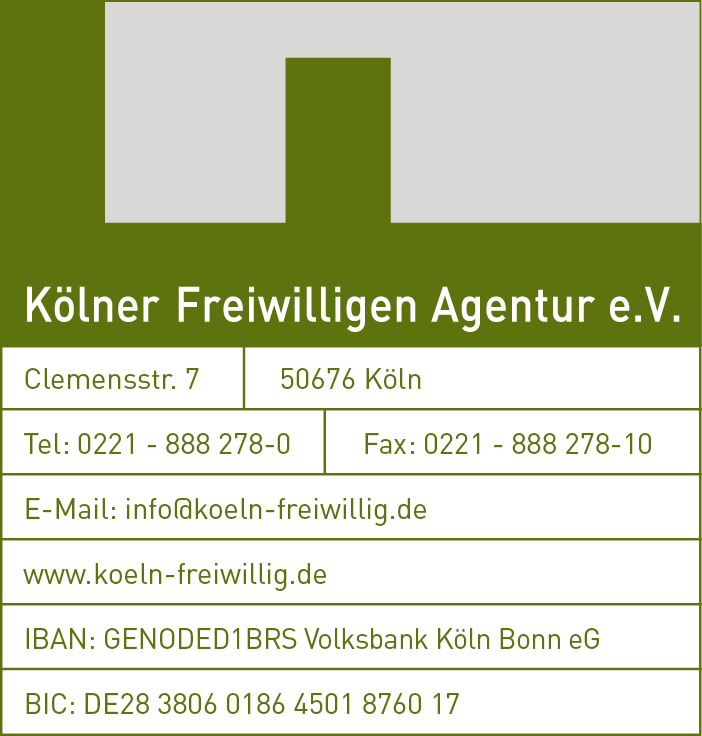 Nachbarschaftshilfen in KölnStand: 29.04.2020Köln – stadtweitCoronahilfe der „Kölsch Hätz“ NachbarschaftshilfenTelefon: (0221) 56 95 78 16E-Mail: coronahilfen@caritas-koeln.deCorona Virus Fighters Cologne Sakher Al Mohamad: mmsakher@gmail.comDeutsches Rotes Kreuz Kreisverband Köln Telefon: (0221) 54 87 222 E-Mail: info@drk-koeln.deoderTelefon: (0221) 54 87 392 (Montag bis Freitag von 10 bis 13 Uhr)E-Mail: seniorennetzwerk-weidenpesch@drk-koeln.deForum Colonia für kulturelle Vielfalt e. V.Telefon: 01520 / 942 32 32 (Montag bis Sonntag von 11 bis 18 Uhr)E-Mail: info@forumcolonia.de  Hygienehaie – Sachspenden für PflegeeinrichtungenPlattform: www.hygienehaie.de Krisenhotline des Berufsverbands Deutscher Psycholog*innen (anonym und kostenlos)Telefon: 0800 / 777 22 44 (8 bis 20 Uhr)Lotsenpunkte des Kölner Diözesan-CaritasverbandsTelefon: (0221) 20 10 219E-Mail: lydia.ossmann@caritasnet.deMalteser Einkaufsservice (im Kölner Westen)Telefon: (0221) 94 97 60 30 (Montag bis Freitag von 8 bis 17 Uhr)E-Mail: ehrenamt.koeln@malteser.org Onlinespaziergang – Digitales Kommunizieren einfach und verständlich erklärtWebsite: www.onlinespaziergang.com Pro-Vita – Kölsche Stammtische gegen die Einsamkeit von Senior*innenTelefon: (0221) 46 78 19 70Website: www.provita-deutschland.de Psychologische Beratung (kostenlos)Telefon: (221) 96 02 94 34Website: www.beratungspraxis-lindenthal.koeln Schülerinitiative „Zusammen gegen Corona“ e. V.Telefon: 0152 / 158 150 15 (Montag bis Freitag von 9 bis 16 Uhr)E-Mail: zusammen.gegen.corona@gmail.com Senioren-Rechtshilfe KölnE-mail: info-srsk@uni-koeln.deSimplejob Telefon: 0176 / 31 4260 50 E-Mail: info@simple-job.de Sorgentelefon der JobWerk gGmbH Telefon: (02203) 20 241 37Telefonischer Besuchsdienst für Pflegebedürftige und pflegende Angehörige von Menschen mit und ohne DemenzRegionalbüro Alter, Pflege und Demenz Köln und das südliche RheinlandTelefon: (02203) 36 91 111 -70 oder -71 (Montag bis Freitag von 8 bis 17 Uhr)E-Mail: region-koeln@rb-apd.de Telefonseelsorge rund um die UhrTelefon: 0800 / 111 0 222VeedelistenPlattform: www.veedelisten.de „Veedelshilfe“ des Arbeiter Samariter Bund (ASB) KölnTelefon-Hotline: (0221) 29 26 50 90„Zeit für Sie“-Telefon des Domforums Telefon: (0221) 925 84 711 64 (Montag bis Freitag von 10 bis 12 und 14 bis 16 Uhr)facebook#CoronaHilfe Gruppe KölnCorona Kinderbetreuung & Nachbarschaftshilfe Köln Corona Hilfe Köln Köln – nach BezirkenBezirk ChorweilerNachbarschaftshilfe im Kölner Norden (NIKN)Büro für Gemeinwesenarbeit der Katholischen Kirchengemeinde Hl. Johannes XXIII, Quatiersmanagement und SozialraumkoordinationTelefon: 0157 / 345 411 37 (Montag bis Freitag von 10 bis 14 Uhr)E-Mail: nachbarschaftshilfe@koelner-norden.infoChorweilerBürgerzentrum ChorweilerTelefon: (0221) 221 -96 341 und – 96 324E-Mail: info@buergerzentrum-chorweiler.de 
Website: www.buergerzentrum-chorweiler.deLindweilerLindweiler Treff des Diakonischen Werkes Köln und Region Telefon: (0221) 79 54 96 (bitte auf Anrufbeantworter sprechen) WorringenBürgerbüro WorringenTelefon: 0175 / 345 102 78  E-Mail: wohin333@t-online.deBezirk EhrenfeldBickendorfAktion NachbarschaftTelefon: 0172 / 2669192 (10 bis 15 Uhr)E-Mail: hallo@aktion-nachbarschaft.deBocklemünd/Mengenich/VogelsangKatholische Frauengemeinschaft und der Bürgerverein Köln-Bocklemünd/Mengenich e.V.Telefon: (0221) 50 10 32 (Montag bis Freitag von 8 bis 12 Uhr) E-Mail: info@seelsorgebereich-bmv.deBürgerschaftshaus e. V. Bocklemünd/Mengenich
Telefon: (0221) 50 10 17 (Frau Kloiber, Herr Giesecke)E-Mail: buergerschaftshaus@netcologne.de 
Website: www.buergerschaftshausev.deBocklemünd/Ossendorfer WegAktion NachbarschaftTelefon: 0172 / 2663986 E-Mail: hallo@aktion-nachbarschaft.deEhrenfeldBürgerzentrum Ehrenfeld: Ehrenfelder Nachbarschafts-Telefon Telefon: 0179 / 425 526 7 (Montag bis Freitag von 10 bis 14 Uhr) E-Mail: nachbarschaft@bueze.de Bezirk InnenstadtAgnesviertelBürgerzentrum Alte FeuerwacheTelefon: 01 60/204 23 28E-Mail: hilfe@altefeuerwachekoeln.de Altstadt NordChristuskirchePfarrer Christoph Rollbühler
Telefon: (0221) 94 65 46 99
Mobil: 0170 / 226 17 89
E-Mail: Christoph.Rollbuehler@ekir.deDeutzBürgerzentrum Deutz
Telefon: (0221) 221 91 459
E-Mail: bz-deutz@netcologne.de
Website: www.buergerzentrum-deutz.de Ceno e.V. – Helfende Hände Deutz	Telefon: (0221) 99 59 980 (Montag bis Freitag von 9 bis 13 Uhr)Mobil: 0152 / 217 307 70 (Montag bis Freitag von 9 bis 13 Uhr)E-Mail: ristow@ceno-koeln.de Website: www.ceno-koeln.de Neustadt NordQuäker Nachbarschaftsheim e.V.
Telefon: (0221) 95 15 40-0 (Montag bis Freitag von 10 bis 15 Uhr)
E-Mail: info@quaeker-nbh.de
Website: www.quaeker-nbh.deBezirk KalkBrück/MerheimPfarreiengemeinschaft Brück/ MerheimTelefon: 0174 / 748 386 2 (Frau Wiemer)Bürgergemeinschaft BrückTelefon: (0221) 690 969 8 (Montag bis Freitag von 9 bis 17 Uhr)E-Mail: info@bg-koeln-brueck.de  Katholische Kirchengemeinde St. Gereon in Köln-MerheimTelefon: (0221) 99 88 25 -10 oder -30Mobil: 0172 / 697 253 6E-Mail: pfarrbuero@st-gereon-merheim.deHöhenberg und VingstKirchengemeinde St. Theodor und St. ElisabethTelefon: 0177 / 65 38 567 (Gemeindereferentin Marianne Arndt)E-Mail: hoevi_hilft@kkg-hoevi.de   Höhenberg, Merheim, Neubrück, Ostheim und VingstFardad Hooghoughi (FDP)Telefon: 0177 / 41 271 50 KalkBürgerhaus KalkTelefon: (0221) 98 76 02-0 (Montag bis Freitag von 8 bis 15 Uhr)E-Mail: info@buergerhauskalk.de 
Website: www.buergerhauskalk.deHelfer*innengruppe des FDP-Bezirksvertreters Fardad Hooghoughi Telefon: 0177 / 412 715 0IGMG Ortsverein Kalk, Kuba MoscheeBetül ErolTelefon: 0177 / 729 181 4Ümit YasarTelefon: 0163 / 598 142 3E-Mail: info@kubacami.de NeubrückBürgerverein NeubrückTelefon: 0172 / 285 02 77 (Sylvia Schrage)Website: www.buergerverein-neubrueck.deOstheimVeedel e.V. Telefon: 0173 / 522 54 25 (Rolf Blandow)E-Mail: veedelev.blandow@gmx.deEvangel. Kirche OstheimTelefon: (0221) 89 02 639E-Mail: ga-ostheim@ekir.de Rath/HeumarEvangel. Kirche Rath-HeumarTelefon: (0221) 98 62 407E-Mail: ga-rath@ekir.deBürgerinitiativeSascha KrickhahnTelefon: (0221) 86 72 72 Mobil: 0157 / 379 271 11Bezirk LindenthalBraunsfeld und MüngersdorfEvangelische ClarenbachgemeindePfarrerin Ulrike Graupner Telefon: (0221) 58 94 808 E-Mail: ulrike.graupner@ekir.deJunkersdorfEvangel. Dietrich Bonhoeffer KircheHeike Zeeh, Presbyterin und SozialarbeiterinTelefon: (02234) 95 96 55  Mobil: 0175 / 952 524 3 E-Mail: heike.zeeh@ekir.deKlettenberg/SülzKatholische und evangelische GemeindeTelefon: 0178 / 8 24 55 16 (Montag bis Samstag von 10 bis 15 Uhr)E-Mail: coronahilfe@kirche-sk.de Website: www.coronahilfe.kirche-sk.deSülz/ Klettenberg/ Lindenthal/ ZollstockSuche/Biete-Plattform „Nachbarn helfen Nachbarn“, nur online!http://www.hinsundkunzt.de/index-14-hilfe.php WiddersdorfNachbarschaftsinitiative Widdersdorf hilft e.V.
Notfallhilfe: 0157 / 310 890 48
Lebensmittellieferungen: 0178 / 182 4054
E-Mail: kontakt@widddersdorf-hilft.deQuartiersbüro der katholischen Kirchengemeinde WiddersdorfNachbarschaftshilfe: 0157 / 31 08 90 48Quartiersbüro: (0221) 25 95 88 30 E-Mail: quartier@st-jakobus-koeln.deBezirk MülheimBuchforstZu Huss e.V. und Runder Tisch Buchforst e.V.Therese Ziegler Telefon: (0221) 79 00 87 03 (Montag bis Freitag 9 bis 11 Uhr)BuchheimZu Huss e.V. und Bürger- und Heimatverein BuchheimTherese Ziegler Telefon: (0221) 79 00 87 03 (Montag bis Freitag 9 bis 11 Uhr)DellbrückCorona Hilfe Köln DellbrückRalf Schmitz und Rita Koch Telefon: 0176 / 807 170 00 (Montag bis Freitag 9 bis 18 Uhr)Facebook: www.facebook.com/groups/514026695920984/Dünnwald und HöhenhausEvangelische Kirchengemeinde Dünnwald und Höhenhaus in Kooperation mit dem SeniorenNetzwerk Dünnwald und der Gemeinwesenarbeit Donewald  Telefon: (0221) 60 02 134 E-Mail: torsten.krall@ekir.deelisabeth.bahner@csh-koeln.dechristine.buerger@csh-koeln.de MülheimEvangelische Kirchengemeinde Mülheim am Rhein Hotline: 0157 / 332 57 015 Bestell-Mittagstisch Kolpingbildungwerk in Mülheim Telefon: (0221) 57 04 36 6 oder 57 04 36 8 oder 61 61 06 7 (Abholzeit ab 11.30 Uhr)Bezirk NippesBürgerzentrum Nippes – Altenberger Hof
Telefon: (0221) 97 65 87 50
E-Mail: info@buergerzentrum-nippes.de
Website: www.buergerzentrum-nippes.deLutherkircheThomas Diederichs, PfarrerTelefon: (0221) 73 37 00E-Mail: diederichs@lutherkirche-nippes.de Miriam Haseleu, PfarrerinTelefon: (0221) 29 86 87 95E-Mail: haseleu@lutherkirche-nippes.de Website: lutherkirche-nippes.deBezirk PorzHelfende Hände PorzTelefon: 0173 / 905 916 5 (Montag bis Freitag von 9 bis 17 Uhr)E-Mail: helfende-haende-porz@gmx.de   Jobwerke gGmbHTelefon: (02203) 20 241 10Fax: (02203) 20 241 25 (bitte Name und Adresse nicht vergessen)E-Mail: einkauf@jw-porz.deSorgentelefon des SeniorenNetzwerk Porz der AWO Köln Telefon: 02203 / 183 55 37 oder 38E-Mail: awo.seniorennetz-porz@gmx.de Quarantäne Hilfe PorzFacebook: https://www.facebook.com/groups/245373769803754/Ensen und ZündorfSeniorenNetzwerk Ensen und Zündorf der Johanniter Köln Charitini Petridou-NitzscheTelefon: (0221) 89 009 356Mobil: 0173 / 88 900 48E-Mail: charitini.petridou@johanniter.deFinkenbergBürgerzentrum Finkenberg
Elisabeth Igelmund-SchmidTelefon: (02203) 93 54 412E-Mail: igelmund-schmidt@parisozial-koeln.de GrengelGrengeler OrtsgemeinschaftMarianna FrericksTelefon: (02203) 29 53 52 Mobil: 0176 / 101 922 48 E-Mail: f.marianna@hotmail.deGrengel, Lind, Urbach, Wahn, WahnheideJugendausschuss der Pfarrgemeinde Christus KönigTelefon: 0170 / 100 88 12Bezirk RodenkirchenHelfende Hände der Diakonie MichaelshovenTelefon: 0173 / 905 913 5 (Montag bis Freitag von 9 bis 17 Uhr)E-Mail: helfende-haende-rodenkirchen@hotmail.deRaderberg/Raderthal/RondorfEvangelische Kirchengemeinde Rondorf, Katholische Kirchengemeinde Hl. Drei Könige Köln, Kath. Frauengemeinschaften, Haus der Familie e.V., Dorfgemeinschaft Rondorf-Hochkirchen-Höningen e.V.Erreichbar zwischen 9 und 17 Uhr:Anette BezaniTelefon: 0163 / 31 16 009 	Katja Kröll  Telefon: 0175 / 58 10 139Günther SteinTelefon: 0171 / 37 40 826Conny Wiese-RobrechtTelefon: 0170 / 77 14 708 E-Mail:  fuereinander.miteinander@gmx.deHaus der Familie e.V.  Telefon: 02233 / 20 10 516 (Montag, Dienstag, Freitag: 9 bis12 Uhr)Bundesweite Vermittlungsplattformen und HilfsangeboteEin Herz für Rentner – finanzielle Unterstützung für bedürftige Rentner ab 65 JahreTelefon: (0221) 65 07 86 56E-Mail: nrw@einherzfuerrentner.deGemeinsam gegen Corona Plattform: www.coronahilfe-start.deJugend Notmail - psychologische Online-Beratung für Kinder und JugendlicheWebsite: www.jugendnotmail.deMaskmaker – Masken nähen, Menschen helfenWebsite: www.maskmaker.de Nachbarn helfenPlattform: www.nachbarn-helfen.orgTelefon: 69 38 07 91 388Nebenan.deHilfe-Hotline: 0800 / 866 55 44Registrierung für Helfer: https://presse.nebenan.de/pm/coronahilfe-faq-zur-neuen-hotline Pro Vita – kostenlose hauswirtschaftliche Versorgung von Bedürftigen Personen ab Pflegegrad 1Telefon: (0221) 46 78 19 61Website: www.provita-deutschland.de QuarantäneheldenPlattform: www.quarantaenehelden.org #rpgemeinsamstark – Initiative der Rheinischen PostPlattform: www.rp-gemeinsamstark.de   Silbertelefon für Senior*innen (kostenlos)Telefon: 0800 4 70 80 90 (täglich von 8 bis 22 Uhr)Website: www.silbernetz.org Stayschool Online-SchülernachhilfePlattform: www.stayschool.de The Butterfly EffectTelefon: 01577 / 94 9775 4Website: www.the-butterflyeffect.de Wir gegen CoronaPlattform: www.wirgegencorona.de (inklusive analoge Vorlagen zum Ausdrucken)Telefon: 0800 08 200 20 (Montag bis Freitag von 9 bis 17 Uhr)Yoopies.de – Ehrenamtliche Kinderbetreuung für PflegekräfteWebsite: www.yoopies.de/kinderbetreuung Wie man sonst noch helfen kann…Espresso für Kölle – Unterstütze dein VeedelscaféWebsite: www.espresso-fuer-koelle.deRette deinen LadenWebsite: www.shoutout.jetztVeedelsretter – Gutscheine kaufen als Unterstützung für lokale GeschäfteWebsite: www.veedelsretter.koeln/ 